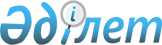 О внесении изменений в решение от 29 декабря 2008 года № 13/2-IV "О бюджете города Риддера на 2009 год"
					
			Утративший силу
			
			
		
					Решение Риддерского городского маслихата Восточно-Казахстанской области от 23 октября 2009 года N 19/5-IV. Зарегистрировано управлением юстиции города Риддера Департамента юстиции Восточно-Казахстанской области 04 ноября 2009 года за N 5-4-119. Утратило силу в связи с истечением срока действия - письмо аппарата маслихата города Риддера от 05 января 2010 года № 2/04-10      Сноска. Утратило силу в связи с истечением срока действия - (письмо аппарата маслихата города Риддера от 05.01.2010 № 2/04-10).

      В соответствии со статьей 109 Бюджетного Кодекса Республики Казахстан, статьей 6 Закона Республики Казахстан «О местном государственном управлении и самоуправлении в Республике Казахстан», решением Восточно-Казахстанского областного маслихата от 16 октября 2009 года № 15/202-IV «О внесении изменений и дополнений в решение от 19 декабря 2008 года № 10/129-IV «Об областном бюджете на 2009 год» (зарегистрировано в Реестре государственной регистрации нормативных правовых актов № 2514 от 26 октября 2009 года), Риддерский городской маслихат РЕШИЛ:



      Внести в решение Риддерского городского маслихата от 29 декабря 2008 года № 13/2-IV «О бюджете города Риддера на 2009 год» (зарегистрировано в Реестре государственной регистрации нормативных правовых актов за № 5-4-102, опубликовано в газете «Лениногорская правда» от 16 января 2009 года № 3, с внесенными изменениями и дополнениями решением от 19 февраля 2009 года № 15/4-IV «О внесении изменений и дополнений в решение от 29 декабря 2008 года № 13/2-IV «О бюджете города Риддера на 2009 год», зарегистрировано в Реестре государственной регистрации нормативных правовых актов за № 5-4-109, опубликовано в газете «Лениногорская правда» от 6 марта 2009 года № 10, решением от 24 апреля 2009 года № 16/5-IV «О внесении изменений и дополнений в решение от 29 декабря 2008 года № 13/2-IV «О бюджете города Риддера на 2009 год», зарегистрировано в Реестре государственной регистрации нормативных правовых актов за № 5-4-111, опубликовано в газете «Лениногорская правда» от 8 мая 2009 года № 19, от 15 мая 2009 года № 20, решением от 24 июля 2009 года № 18/6-IV «О внесении изменений и дополнений в решение от 29 декабря 2008 года № 13/2-IV «О бюджете города Риддера на 2009 год», зарегистрировано в Реестре государственной регистрации нормативных правовых актов за № 5-4-114, опубликовано в газете «Лениногорская правда» от 7 августа 2009 года № 32) следующие изменения:



      1. Пункт 1 решения изложить в следующей редакции:

      «1. Утвердить бюджет города на 2009 год согласно приложению № 1 в следующих объемах:

      1) доходы - 2098988 тысяч тенге, в том числе по:

      налоговым поступлениям – 1458396 тысяч тенге;

      неналоговым поступлениям -12763 тысяч тенге;

      поступлениям от продажи основного капитала – 15153 тысяч тенге;

      поступлениям трансфертов – 612676 тысяч тенге;

      2) затраты - 2208011,8 тысяч тенге;

      3) чистое бюджетное кредитование – 0;

      4) сальдо по операциям с финансовыми активами государства – 0;

      5) дефицит (профицит) бюджета – -109023,8 тысяч тенге;

      6) финансирование дефицита (использование профицита) бюджета – 109023,8 тысяч тенге.».



      2. Пункт 2 решения изложить в следующей редакции:

      «Установить, что поступления в городской бюджет по социальному налогу, индивидуальному подоходному налогу с доходов, облагаемых у источника выплаты, и индивидуальному подоходному налогу с доходов иностранных граждан, облагаемых у источника выплаты, производятся по нормативу отчислений, установленному решением сессии областного маслихата от 16 октября 2009 года в размере 85,9 процентов.».



      3. В пункте 5 цифру «31623 тысяч тенге» заменить на цифру «31646 тысяч тенге», в том числе:

      в абзаце первом цифру «28629 тысяч тенге» заменить на цифру «28535 тысяч тенге»;

      в абзаце пятом цифру «1080 тысяч тенге» заменить на цифру «1197 тысяч тенге».



      4. В пункте 5-4 цифру «10784 тысяч тенге» заменить на цифру «11309 тысяч тенге», в том числе:

      в абзаце первом цифру «4499 тысяч тенге» заменить на цифру «5024 тысяч тенге».



      5. В пункте 6 цифру «23686 тысяч тенге» заменить на цифру «17078 тысяч тенге».



      6. Приложения № 1, 2, 4, 9 изложить в новой редакции согласно приложениям № 1, 2, 3, 4 к настоящему решению.



      7. Настоящее решение вводится в действие с 1 января 2009 года.      Председатель очередной сессии              О. Мысаев      Секретарь городского маслихата             А. Ермаков

Приложение № 1

к решению XIX сессии

Риддерского городского маслихата

от 23 октября 2009 года № 19/5-IVПриложение № 1

к решению XIII сессии

Риддерского городского маслихата

от 29 декабря 2008 года № 13/2-IV Бюджет города Риддера на 2009 год     Секретарь городского маслихата             А. Ермаков

Приложение № 2

к решению XIX сессии

Риддерского городского маслихата

от 23 октября 2009 года № 19/5-IVПриложение № 2

к решению XIII сессии 

Риддерского городского маслихата

от 29 декабря 2008 года № 13/2-IV Распределение целевых текущих трансфертов из областного бюджета

на социальную помощь отдельным категориям нуждающихся гражданпродолжение таблицы

Приложение № 3

к решению XIX сессии

Риддерского городского маслихата

от 23 октября 2009 года № 19/5-IVПриложение № 4

к решению XIII сессии

Риддерского городского маслихата

от 29 декабря 2008 года № 13/2-IV Бюджетные программы по Пригородному сельскому округу и

Ульбинскому поселковому округу на 2009 год      Секретарь городского маслихата             А. Ермаков

Приложение № 4

к решению XIX сессии

Риддерского городского маслихата

от 23 октября 2009 года № 19/5-IVПриложение № 9

к решению XIII сессии

Риддерского городского маслихата

от 29 декабря 2008 года № 13/2-IV Распределение целевых текущих трансфертов на расширение

программы социальных рабочих мест и молодежной практики      Секретарь городского маслихата             А. Ермаков
					© 2012. РГП на ПХВ «Институт законодательства и правовой информации Республики Казахстан» Министерства юстиции Республики Казахстан
				КатегорияКатегорияКатегорияКатегорияКатегорияСумма

(тыс.

тенге)
КлассКлассКлассКлассПодклассПодклассПодклассСпецификаСпецификаНаименование
I. Доходы20989881Налоговые поступления145839601Подоходный налог5001472Индивидуальный подоходный налог50014701Индивидуальный подоходный налог с

доходов, облагаемых у источника выплаты30940502Индивидуальный подоходный налог с

доходов, не облагаемых у источника

выплаты8600003Индивидуальный подоходный налог с

физических лиц, осуществляющих

деятельность по разовым талонам590004Индивидуальный подоходный налог с

доходов иностранных граждан, облагаемых

у источника выплаты515405Индивидуальный подоходный налог с

доходов иностранных граждан, не

облагаемых у источника выплаты9368803Социальный налог3495301Социальный налог34953001Социальный налог34953004Налоги на собственность5435321Налоги на имущество25160201Налог на имущество юридических лиц и

индивидуальных предпринимателей24500202Налог на имущество физических лиц66003Земельный налог22927201Земельный налог с физических лиц на

земли сельскохозяйственного назначения72002Земельный налог с физических лиц на

земли населенных пунктов499403Земельный налог на земли

промышленности, транспорта, связи,

обороны и иного несельскохозяйственного

назначения20100004Земельный налог на земли лесного фонда15808Земельный налог с юридических лиц,

индивидуальных предпринимателей,

частных нотариусов и адвокатов на земли

населенных пунктов224004Налог на транспортные средства6247801Налог на транспортные средства с

юридических лиц807802Налог на транспортные средства с физических лиц544005Единый земельный налог18001Единый земельный налог18005Внутренние налоги на товары, работы и

услуги520292Акцизы547007Пиво, произведенное на территории

Республики Казахстан90096Бензин (за исключением авиационного),

реализуемый юридическими и физическими

лицами в розницу, а также используемый

на собственные производственные нужды410097Дизельное топливо, реализуемое

юридическими и физическими лицами в

розницу, а также используемое на

собственные производственные нужды4703Поступления за использование природных

и других ресурсов3640015Плата за пользование земельными

участками364004Сборы за ведение предпринимательской и

профессиональной деятельности945901Сбор за государственную регистрацию

индивидуальных предпринимателей150002Лицензионный сбор за право занятия

отдельными видами деятельности171403Сбор за государственную регистрацию

юридических лиц и учетную регистрацию

филиалов и представительств, а также

их перерегистрацию11304Сбор с аукционов5005Сбор за государственную регистрацию

залога движимого имущества и ипотеки

судна или строящегося судна10714Сбор за государственную регистрацию

транспортных средств, а также их

перерегистрацию45918Сбор за государственную регистрацию

прав на недвижимое имущество и сделок с

ним338020Плата за размещение наружной

(визуальной) рекламы в полосе отвода

автомобильных дорог общего пользования

местного значения и в населенных

пунктах21365Налог на игорный бизнес70002Фиксированный налог70008Обязательные платежи, взимаемые за

совершение юридически значимых действий

и (или) выдачу документов

уполномоченными на то государственными

органами или должностными лицами131581Государственная пошлина1315802Государственная пошлина, взимаемая с

подаваемых в суд исковых заявлений,

заявлений особого искового

производства, заявлений (жалоб) по

делам особого производства, заявлений о

вынесении судебного приказа, заявлений

о выдаче дубликата исполнительного

листа, заявлений о выдаче

исполнительных листов на принудительное

исполнение решений третейских

(арбитражных) судов и иностранных

судов, заявлений о повторной выдаче

копий судебных актов, исполнительных

листов и иных документов, за

исключением государственной пошлины с

подаваемых в суд исковых заявлений к

государственным учреждениям1000004Государственная пошлина, взимаемая за

регистрацию актов гражданского

состояния, а также за выдачу гражданам

справок и повторных свидетельств о

регистрации актов гражданского

состояния и свидетельств в связи с

изменением, дополнением и

восстановлением записей актов

гражданского состояния190005Государственная пошлина, взимаемая за

оформление документов на право выезда

за границу на постоянное место

жительства и приглашение в Республику

Казахстан лиц из других государств, а

также за внесение изменений в эти

документы62006Государственная пошлина, взимаемая за

выдачу на территории Республики

Казахстан визы к паспортам иностранцев

и лиц без гражданства или заменяющим их

документам на право выезда из

Республики Казахстан и въезда в

Республику Казахстан007Государственная пошлина, взимаемая за

оформление документов о приобретении

гражданства Республики Казахстан,

восстановлении гражданства Республики

Казахстан и прекращении гражданства

Республики Казахстан3208Государственная пошлина, взимаемая за

регистрацию места жительства40009Государственная пошлина, взимаемая за

выдачу удостоверения охотника и его

ежегодную регистрацию4510Государственная пошлина, взимаемая за

регистрацию и перерегистрацию каждой

единицы гражданского, служебного оружия

физических и юридических лиц (за

исключением холодного охотничьего,

сигнального, огнестрельного

бесствольного, механических

распылителей, аэрозольных и других

устройств, снаряженных слезоточивыми

или раздражающими веществами,

пневматического оружия с дульной

энергией не более 7,5 ДЖ и калибра до

4,5 мм включительно)3912Государственная пошлина за выдачу

разрешений на хранение или хранение и

ношение, транспортировку, ввоз на

территорию Республики Казахстан и вывоз

из Республики Казахстан оружия и

патронов к нему1222Неналоговые поступления1276301Доходы от государственной собственности60005Доходы от аренды имущества,

находящегося в государственной

собственности600004Доходы от аренды имущества,

находящегося в коммунальной

собственности600006Прочие неналоговые поступления67631Прочие неналоговые поступления676309Другие неналоговые поступления в

местный бюджет67633Поступления от продажи основного

капитала1515303Продажа земли и нематериальных активов151531Продажа земли1500001Поступления от продажи земельных

участков150002Продажа нематериальных активов15302Плата за продажу права аренды земельных

участков1534Поступления трансфертов61267602Трансферты из вышестоящих органов

государственного управления6126762Трансферты из областного бюджета61267601Целевые текущие трансферты49006102Целевые трансферты на развитие7391603Субвенции48699Функциональная группаФункциональная группаФункциональная группаФункциональная группаФункциональная группаФункциональная группаСумма (тыс.

тенге)
Функциональная подгруппаФункциональная подгруппаФункциональная подгруппаФункциональная подгруппаФункциональная подгруппаАдминистратор бюджетных программАдминистратор бюджетных программАдминистратор бюджетных программАдминистратор бюджетных программПрограммаПрограммаПрограммаПодпрограммаПодпрограммаНаименование
II. Затраты2208011,81Государственные услуги общего

характера9594501Представительные, исполнительные и

другие органы, выполняющие общие

функции государственного

управления69215112Аппарат маслихата района (города

областного значения)10263001Обеспечение деятельности маслихата

района (города областного

значения)10263003Аппараты местных органов9602007Повышение квалификации

государственных служащих50009Материально-техническое оснащение

государственных органов395100Депутатская деятельность216122Аппарат акима района (города

областного значения)44764001Обеспечение деятельности акима

района (города областного значения)44764003Аппараты местных органов43262007Повышение квалификации

государственных служащих1502123Аппарат акима района в городе,

города районного значения,

поселка, аула (села), аульного

(сельского) округа14188001Функционирование аппарата акима

района в городе, города районного

значения, поселка, аула (села),

аульного (сельского) округа14188003Аппараты местных органов13850007Повышение квалификации

государственных служащих33802Финансовая деятельность14857452Отдел финансов района (города

областного значения)14857001Обеспечение деятельности отдела

финансов14278003Аппараты местных органов14058007Повышение квалификации

государственных служащих220003Проведение оценки имущества в

целях налогообложения565004Организация работы по выдаче

разовых талонов и обеспечение

полноты сбора сумм от реализации

разовых талонов1011Учет, хранение, оценка и

реализация имущества, поступившего

в коммунальную собственность1305Планирование и статистическая

деятельность11873453Отдел экономики и бюджетного

планирования района (города

областного значения)11873001Обеспечение деятельности Отдела

экономики и бюджетного

планирования11873003Аппараты местных органов11524007Повышение квалификации

государственных служащих3492Оборона705501Военные нужды6770122Аппарат акима района (города

областного значения)6770005Мероприятия в рамках исполнения

всеобщей воинской обязанности677002Организация работы по чрезвычайным

ситуациям285122Аппарат акима района (города

областного значения)285006Предупреждение и ликвидация

чрезвычайных ситуаций масштаба

района (города областного значения)285100Мероприятия по предупреждению и

ликвидации чрезвычайных ситуаций2853Общественный порядок,

безопасность, правовая, судебная,

уголовно-исполнительная деятельность327501Правоохранительная деятельность3275458Отдел жилищно-коммунального

хозяйства, пассажирского

транспорта и автомобильных дорог

района (города областного значения)3275021Обеспечение безопасности дорожного

движения в населенных пунктах32754Образование115903101Дошкольное воспитание и обучение148523123Аппарат акима района в городе,

города районного значения,

поселка, аула (села), аульного

(сельского) округа13259004Поддержка организаций дошкольного

воспитания и обучения13259464Отдел образования района (города

областного значения)135264009Обеспечение деятельности

организаций дошкольного воспитания

и обучения13526402Начальное, основное среднее и

общее среднее образование841939123Аппарат акима района в городе,

города районного значения,

поселка, аула (села), аульного

(сельского) округа636005Организация бесплатного подвоза

учащихся до школы и обратно в

аульной (сельской) местности636464Отдел образования района (города

областного значения)841303003Общеобразовательное обучение767309101Школы-интернаты100956105Школы, гимназии, лицеи, профильные

школы начального, основного

среднего и общего среднего

образования, школы-детские сады666353004Информатизация системы среднего

образования006Дополнительное образование для детей48590010Внедрение новых технологий обучения в

государственной системе образования

за счет целевых трансфертов из

республиканского бюджета2540409Прочие услуги в области образования168569464Отдел образования района (города

областного значения)168569001Обеспечение деятельности отдела

образования3975003Аппараты местных органов3851007Повышение квалификации

государственных служащих124005Приобретение и доставка учебников,

учебно-методических комплексов для

государственных учреждений

образования района (города

областного значения)15468011Капитальный, текущий ремонт

объектов образования в рамках

реализации стратегии региональной

занятости и переподготовки кадров149126027За счет трансфертов из

республиканского бюджета122599029За счет средств бюджета района

(города областного значения)265276Социальная помощь и социальное

обеспечение21745202Социальная помощь193777123Аппарат акима района в городе,

города районного значения,

поселка, аула (села), аульного

(сельского) округа633003Оказание социальной помощи

нуждающимся гражданам на дому633451Отдел занятости и социальных

программ района (города областного

значения)187284002Программа занятости68201100Общественные работы49095101Профессиональная подготовка и

переподготовка безработных3028102Дополнительные меры по социальной

защите граждан в сфере занятости

населения4769103Расширение программы социальных

рабочих мест и молодежной практики

за счет целевых текущих

трансфертов из республиканского

бюджета11309004Оказание социальной помощи на

приобретение топлива специалистам

здравоохранения, образования,

социального обеспечения, культуры

и спорта в сельской местности в

соответствии с законодательством

Республики Казахстан80004Государственная адресная

социальная помощь6522011За счет трансфертов из

республиканского бюджета1261015За счет средств местного бюджета5261006Жилищная помощь33225007Социальная помощь отдельным

категориям нуждающихся граждан по

решениям местных представительных

органов54438010Материальное обеспечение

детей-инвалидов, воспитывающихся и

обучающихся на дому3752014Оказание социальной помощи

нуждающимся гражданам на дому12177016Государственные пособия на детей

до 18 лет2188011За счет трансфертов из

республиканского бюджета854015За счет средств местного бюджета1334017Обеспечение нуждающихся инвалидов

обязательными гигиеническими

средствами и предоставление услуг

специалистами жестового языка,

индивидуальными помощниками в

соответствии с индивидуальной

программой реабилитации инвалида6701464Отдел образования района (города

областного значения)5860008Социальная поддержка обучающихся и

воспитанников организаций

образования очной формы обучения5860100Льготный проезд на общественном

транспорте (кроме такси) по

решению местных представительных

органов586009Прочие услуги в области социальной

помощи и социального обеспечения23675451Отдел занятости и социальных

программ района (города областного

значения)23675001Обеспечение деятельности отдела

занятости и социальных программ22729003Аппараты местных органов22051007Повышение квалификации

государственных служащих549009Материально-техническое оснащение

государственных органов129011Оплата услуг по зачислению,

выплате и доставке пособий и

других социальных выплат9467Жилищно-коммунальное хозяйство427559,901Жилищное хозяйство0458Отдел жилищно-коммунального

хозяйства, пассажирского

транспорта и автомобильных дорог

района (города областного значения)0003Организация сохранения

государственного жилищного фонда002Коммунальное хозяйство391758,9458Отдел жилищно-коммунального

хозяйства, пассажирского

транспорта и автомобильных дорог

района (города областного значения)281067027Организация эксплуатации сетей

газификации, находящихся в

коммунальной собственности районов

(городов областного значения)3795030Ремонт инженерно-коммуникационной

инфраструктуры и благоустройство

населенных пунктов в рамках

реализации стратегии региональной

занятости и переподготовки кадров277272027За счет трансфертов из

республиканского бюджета236573029За счет средств бюджета района

(города областного значения)40699467Отдел строительства района (города

областного значения)110691,9006Развитие системы водоснабжения110691,9011За счет трансфертов из

республиканского бюджета73916015За счет средств местного бюджета36775,903Благоустройство населенных пунктов35801123Аппарат акима района в городе,

города районного значения,

поселка, аула (села), аульного

(сельского) округа2719008Освещение улиц населенных пунктов1816009Обеспечение санитарии населенных

пунктов419010Содержание мест захоронений и

погребение безродных484458Отдел жилищно-коммунального

хозяйства, пассажирского

транспорта и автомобильных дорог

района (города областного значения)33082015Освещение улиц в населенных пунктах13945016Обеспечение санитарии населенных

пунктов8533017Содержание мест захоронений и

захоронение безродных719018Благоустройство и озеленение

населенных пунктов98858Культура, спорт, туризм и

информационное пространство12611301Деятельность в области культуры37976455Отдел культуры и развития языков

района (города областного значения)37976003Поддержка культурно-досуговой работы3797602Спорт6671465Отдел физической культуры и спорта

района (города областного значения)6671006Проведение спортивных соревнований

на районном (города областного

значения) уровне1582007Подготовка и участие членов

сборных команд района (города

областного значения) по различным

видам спорта на областных

спортивных соревнованиях508903Информационное пространство41086455Отдел культуры и развития языков

района (города областного значения)33379006Функционирование районных

(городских) библиотек30086007Развитие государственного языка и

других языков народов Казахстана3293456Отдел внутренней политики района

(города областного значения)7707002Проведение государственной

информационной политики через

средства массовой информации7707100Проведение государственной

информационной политики через

газеты и журналы5622101Проведение государственной

информационной политики через

телерадиовещание208509Прочие услуги по организации

культуры, спорта, туризма и

информационного пространства40380455Отдел культуры и развития языков

района (города областного значения)24932001Обеспечение деятельности отдела

культуры и развития языков2636003Аппараты местных органов2607007Повышение квалификации

государственных органов29004Капитальный, текущий ремонт

объектов культуры в рамках

реализации стратегии региональной

занятости и переподготовки кадров22296027За счет трансфертов из

республиканского бюджета20380029За счет средств бюджета района

(города областного значения)1916456Отдел внутренней политики района

(города областного значения)11284001Обеспечение деятельности отдела

внутренней политики7615003Аппараты местных органов7447007Повышение квалификации

государственных служащих168003Реализация региональных программ в

сфере молодежной политики3669465Отдел физической культуры и спорта

района (города областного значения)4164001Обеспечение деятельности отдела

физической культуры и спорта4164003Аппараты местных органов3961007Повышение квалификации

государственных служащих83009Материально-техническое оснащение

государственных органов12010Сельское, водное, лесное, рыбное

хозяйство, особо охраняемые

природные территории, охрана

окружающей среды и животного мира,

земельные отношения63601Сельское хозяйство267453Отдел экономики и бюджетного

планирования района (города

областного значения)267099Реализация мер социальной

поддержки специалистов социальной

сферы сельских населенных пунктов

за счет целевых трансферта из

республиканского бюджета26706Земельные отношения6093463Отдел земельных отношений района

(города областного значения)6093001Обеспечение деятельности отдела

земельных отношений6093003Аппараты местных органов6093007Повышение квалификации

государственных служащих011Промышленность, архитектурная,

градостроительная и строительная

деятельность998002Архитектурная, градостроительная и

строительная деятельность9980467Отдел строительства района (города

областного значения)5372001Обеспечение деятельности отдела

строительства5372003Аппараты местных органов5129007Повышение квалификации

государственных служащих243468Отдел архитектуры и

градостроительства района (города

областного значения)4608001Обеспечение деятельности отдела

архитектуры и градостроительства4608003Аппараты местных органов4402007Повышение квалификации

государственных служащих20612Транспорт и коммуникации12211501Автомобильный транспорт71356123Аппарат акима района в городе,

города районного значения,

поселка, аула (села), аульного

(сельского) округа37881013Обеспечение функционирования

автомобильных дорог в городах

районного значения, поселках,

аулах (селах), аульных (сельских)

округах37881015За счет средств местного бюджета37881458Отдел жилищно-коммунального

хозяйства, пассажирского

транспорта и автомобильных дорог

района (города областного значения)33475023Обеспечение функционирования

автомобильных дорог33475015За счет средств местного бюджета3347509Прочие услуги в сфере транспорта и

коммуникаций50759458Отдел жилищно-коммунального

хозяйства, пассажирского

транспорта и автомобильных дорог

района (города областного значения)50759024Организация внутрипоселковых

(внутригородских), внутрирайонных

общественных пассажирских перевозок369008Ремонт и содержание автомобильных

дорог районного значения, улиц

городов и населенных пунктов в

рамках реализации стратегии

региональной занятости и

переподготовки кадров50390027За счет трансфертов из

республиканского бюджета35671029За счет средств бюджета района

(города областного значения)1471913Прочие328733Поддержка предпринимательской

деятельности и защита конкуренции5187469Отдел предпринимательства района

(города областного значения)5187001Обеспечение деятельности отдела

предпринимательства5187003Аппараты местных органов4539007Повышение квалификации

государственных служащих198009Материально-техническое оснащение

государственных органов45009Прочие27686452Отдел финансов района (города

областного значения)17078012Резерв местного исполнительного

органа района (города областного

значения)17078100Чрезвычайный резерв местного

исполнительного органа района

(города областного значения) для

ликвидации чрезвычайных ситуаций

природного и техногенного

характера на территории района

(города областного значения)12569101Резерв местного исполнительного

органа района (города областного

значения) на неотложные затраты1832102Резерв местного исполнительного

органа района (города областного

значения) на исполнение

обязательств по решениям судов2677458Отдел жилищно-коммунального

хозяйства, пассажирского

транспорта и автомобильных дорог

района (города областного значения)10608001Обеспечение деятельности отдела

жилищно-коммунального хозяйства,

пассажирского транспорта и

автомобильных дорог10608003Аппараты местных органов10188007Повышение квалификации

государственных служащих42014Обслуживание долга15Трансферты252,901Трансферты252,9452Отдел финансов района (города

областного значения)252,9006Возврат неиспользованных

(недоиспользованных) целевых

трансфертов252,916Погашение займовIII. Чистое бюджетное кредитованиеIV. Сальдо по операциям с

финансовыми активами:V. Дефицит (профицит) бюджета-109023,8VI. Финансирование дефицита

(использование профицита) бюджета109023,8Используемые остатки бюджетных

средств109023,8Функциональная группаФункциональная группаФункциональная группаФункциональная группаФункциональная группаФункциональная группаНа оказание

мате-

риальной

помощи

некоторым

катего-

риям

граждан

(участни-

кам ВОВ и

инвалидам

ВОВ,

лицам

прирав-

ненным к

участни-

кам ВОВ и

инвалидам

ВОВ,

семьям

погибших

военно-

служащих)На

оказа-

ние

мате-

риаль-

ной

помощи

семьям,

погиб-

ших в

Афга-

нис-

танеНа

оказа-

ние

мате-

риаль-

ной

помощи

пен-

сио-

нерам,

имею-

щим

заслу-

ги

перед

Рес-

публи-

кой

Казах-

станПодфункцияПодфункцияПодфункцияПодфункцияПодфункцияНа оказание

мате-

риальной

помощи

некоторым

катего-

риям

граждан

(участни-

кам ВОВ и

инвалидам

ВОВ,

лицам

прирав-

ненным к

участни-

кам ВОВ и

инвалидам

ВОВ,

семьям

погибших

военно-

служащих)На

оказа-

ние

мате-

риаль-

ной

помощи

семьям,

погиб-

ших в

Афга-

нис-

танеНа

оказа-

ние

мате-

риаль-

ной

помощи

пен-

сио-

нерам,

имею-

щим

заслу-

ги

перед

Рес-

публи-

кой

Казах-

станАдминистратор бюджетных

программАдминистратор бюджетных

программАдминистратор бюджетных

программАдминистратор бюджетных

программНа оказание

мате-

риальной

помощи

некоторым

катего-

риям

граждан

(участни-

кам ВОВ и

инвалидам

ВОВ,

лицам

прирав-

ненным к

участни-

кам ВОВ и

инвалидам

ВОВ,

семьям

погибших

военно-

служащих)На

оказа-

ние

мате-

риаль-

ной

помощи

семьям,

погиб-

ших в

Афга-

нис-

танеНа

оказа-

ние

мате-

риаль-

ной

помощи

пен-

сио-

нерам,

имею-

щим

заслу-

ги

перед

Рес-

публи-

кой

Казах-

станПрограммаПрограммаПрограммаНа оказание

мате-

риальной

помощи

некоторым

катего-

риям

граждан

(участни-

кам ВОВ и

инвалидам

ВОВ,

лицам

прирав-

ненным к

участни-

кам ВОВ и

инвалидам

ВОВ,

семьям

погибших

военно-

служащих)На

оказа-

ние

мате-

риаль-

ной

помощи

семьям,

погиб-

ших в

Афга-

нис-

танеНа

оказа-

ние

мате-

риаль-

ной

помощи

пен-

сио-

нерам,

имею-

щим

заслу-

ги

перед

Рес-

публи-

кой

Казах-

станПодпрограммаПодпрограммаНа оказание

мате-

риальной

помощи

некоторым

катего-

риям

граждан

(участни-

кам ВОВ и

инвалидам

ВОВ,

лицам

прирав-

ненным к

участни-

кам ВОВ и

инвалидам

ВОВ,

семьям

погибших

военно-

служащих)На

оказа-

ние

мате-

риаль-

ной

помощи

семьям,

погиб-

ших в

Афга-

нис-

танеНа

оказа-

ние

мате-

риаль-

ной

помощи

пен-

сио-

нерам,

имею-

щим

заслу-

ги

перед

Рес-

публи-

кой

Казах-

станНаименованиеНа оказание

мате-

риальной

помощи

некоторым

катего-

риям

граждан

(участни-

кам ВОВ и

инвалидам

ВОВ,

лицам

прирав-

ненным к

участни-

кам ВОВ и

инвалидам

ВОВ,

семьям

погибших

военно-

служащих)На

оказа-

ние

мате-

риаль-

ной

помощи

семьям,

погиб-

ших в

Афга-

нис-

танеНа

оказа-

ние

мате-

риаль-

ной

помощи

пен-

сио-

нерам,

имею-

щим

заслу-

ги

перед

Рес-

публи-

кой

Казах-

стан6Социальная помощь и

социальное обеспечение2853524020202Социальная помощь28206240202451Отдел занятости и

социальных программ

района (города

областного значения)28206240202007Социальная помощь

отдельным категориям

нуждающихся граждан по

решениям местных

представительных

органов2820624020209Прочие услуги в области

социальной помощи и

социального обеспечения329451Отдел занятости и

социальных программ

района (города

областного значения)329011Оплата услуг по

зачислению, выплате и

доставке пособий и

других социальных

выплат329Функциональная группаФункциональная группаФункциональная группаФункциональная группаФункциональная группаФункциональная группаНа

оказание

мате-

риальной

помощи

пенсио-

нерам,

имеющим

заслуги

перед

областьюДля

обучения

детей из

мало-

обеспе-

ченных

семей в

высших

учебных

заведе-

ниях

(стои-

мость

обуче-

ния,

стипен-

дии,

прожи-

вание в

общежи-

тии)На

оказание

едино-

времен-

ной

материа-

льной

помощи

много-

детным

матерям,

награж-

денным

подвес-

ками

"Алтын

алқа",

"Күміс

алқа"

или

получив-

шим

ранее

звание

"Мать-

героиня"

и

награж-

денным

орденом

"Мате-

ринская

слава"

1, 2

степениНа

оказание

едино-

времен-

ной

матери-

альной

помощи

много-

детным

матерям,

имеющим

4 и

более

детей,

совмест-

но

прожи-

вающих

несовер-

шенно-

летних

детейПодфункцияПодфункцияПодфункцияПодфункцияПодфункцияНа

оказание

мате-

риальной

помощи

пенсио-

нерам,

имеющим

заслуги

перед

областьюДля

обучения

детей из

мало-

обеспе-

ченных

семей в

высших

учебных

заведе-

ниях

(стои-

мость

обуче-

ния,

стипен-

дии,

прожи-

вание в

общежи-

тии)На

оказание

едино-

времен-

ной

материа-

льной

помощи

много-

детным

матерям,

награж-

денным

подвес-

ками

"Алтын

алқа",

"Күміс

алқа"

или

получив-

шим

ранее

звание

"Мать-

героиня"

и

награж-

денным

орденом

"Мате-

ринская

слава"

1, 2

степениНа

оказание

едино-

времен-

ной

матери-

альной

помощи

много-

детным

матерям,

имеющим

4 и

более

детей,

совмест-

но

прожи-

вающих

несовер-

шенно-

летних

детейАдминистратор бюджетных программАдминистратор бюджетных программАдминистратор бюджетных программАдминистратор бюджетных программНа

оказание

мате-

риальной

помощи

пенсио-

нерам,

имеющим

заслуги

перед

областьюДля

обучения

детей из

мало-

обеспе-

ченных

семей в

высших

учебных

заведе-

ниях

(стои-

мость

обуче-

ния,

стипен-

дии,

прожи-

вание в

общежи-

тии)На

оказание

едино-

времен-

ной

материа-

льной

помощи

много-

детным

матерям,

награж-

денным

подвес-

ками

"Алтын

алқа",

"Күміс

алқа"

или

получив-

шим

ранее

звание

"Мать-

героиня"

и

награж-

денным

орденом

"Мате-

ринская

слава"

1, 2

степениНа

оказание

едино-

времен-

ной

матери-

альной

помощи

много-

детным

матерям,

имеющим

4 и

более

детей,

совмест-

но

прожи-

вающих

несовер-

шенно-

летних

детейПрограммаПрограммаПрограммаНа

оказание

мате-

риальной

помощи

пенсио-

нерам,

имеющим

заслуги

перед

областьюДля

обучения

детей из

мало-

обеспе-

ченных

семей в

высших

учебных

заведе-

ниях

(стои-

мость

обуче-

ния,

стипен-

дии,

прожи-

вание в

общежи-

тии)На

оказание

едино-

времен-

ной

материа-

льной

помощи

много-

детным

матерям,

награж-

денным

подвес-

ками

"Алтын

алқа",

"Күміс

алқа"

или

получив-

шим

ранее

звание

"Мать-

героиня"

и

награж-

денным

орденом

"Мате-

ринская

слава"

1, 2

степениНа

оказание

едино-

времен-

ной

матери-

альной

помощи

много-

детным

матерям,

имеющим

4 и

более

детей,

совмест-

но

прожи-

вающих

несовер-

шенно-

летних

детейПодпрограммаПодпрограммаНа

оказание

мате-

риальной

помощи

пенсио-

нерам,

имеющим

заслуги

перед

областьюДля

обучения

детей из

мало-

обеспе-

ченных

семей в

высших

учебных

заведе-

ниях

(стои-

мость

обуче-

ния,

стипен-

дии,

прожи-

вание в

общежи-

тии)На

оказание

едино-

времен-

ной

материа-

льной

помощи

много-

детным

матерям,

награж-

денным

подвес-

ками

"Алтын

алқа",

"Күміс

алқа"

или

получив-

шим

ранее

звание

"Мать-

героиня"

и

награж-

денным

орденом

"Мате-

ринская

слава"

1, 2

степениНа

оказание

едино-

времен-

ной

матери-

альной

помощи

много-

детным

матерям,

имеющим

4 и

более

детей,

совмест-

но

прожи-

вающих

несовер-

шенно-

летних

детейНаименованиеНа

оказание

мате-

риальной

помощи

пенсио-

нерам,

имеющим

заслуги

перед

областьюДля

обучения

детей из

мало-

обеспе-

ченных

семей в

высших

учебных

заведе-

ниях

(стои-

мость

обуче-

ния,

стипен-

дии,

прожи-

вание в

общежи-

тии)На

оказание

едино-

времен-

ной

материа-

льной

помощи

много-

детным

матерям,

награж-

денным

подвес-

ками

"Алтын

алқа",

"Күміс

алқа"

или

получив-

шим

ранее

звание

"Мать-

героиня"

и

награж-

денным

орденом

"Мате-

ринская

слава"

1, 2

степениНа

оказание

едино-

времен-

ной

матери-

альной

помощи

много-

детным

матерям,

имеющим

4 и

более

детей,

совмест-

но

прожи-

вающих

несовер-

шенно-

летних

детей6Социальная

помощь и

социальное

обеспечение432119750054002Социальная

помощь4321197500540451Отдел

занятости и

социальных

программ

района

(города

областного

значения)4321197500540007Социальная

помощь

отдельным

категориям

нуждающихся

граждан по

решениям

местных

представите-

льных органов432119750054009Прочие услуги

в области

социальной

помощи и

социального

обеспечения451Отдел

занятости и

социальных

программ

района

(города

областного

значения)011Оплата услуг

по

зачислению,

выплате и

доставке

пособий и

других

социальных

выплатФункциональная группаФункциональная группаФункциональная группаФункциональная группаФункциональная группаВсегоПриго-

родный

с/округУльбинс-

кий

п/округАдминистратор бюджетных программАдминистратор бюджетных программАдминистратор бюджетных программАдминистратор бюджетных программВсегоПриго-

родный

с/округУльбинс-

кий

п/округПрограммаПрограммаПрограммаВсегоПриго-

родный

с/округУльбинс-

кий

п/округНаименованиеВсегоПриго-

родный

с/округУльбинс-

кий

п/округВСЕГО693162575043566123Аппарат акима района в

городе, города

районного значения,

поселка, аула (села),

аульного (сельского)

округа1Государственные услуги

общего характера1418857288460001Функционирование

аппарата акима района

в городе, города

районного значения,

поселка, аула (села),

аульного (сельского)

округа1418857288460003Аппараты местных

органов1385055688282007Повышение квалификации

государственных

служащих3381601784Образование1389555213343004Поддержка организаций

дошкольного воспитания

и обучения1325913259005Организация

бесплатного подвоза

учащихся до школы и

обратно в сельской

(аульной) местности636552846Социальная помощь и

социальное обеспечение6330633003Оказание социальной

помощи нуждающимся

гражданам на дому6336337Жилищно-коммунальное

хозяйство271911161603008Освещение улиц в

населенных пунктах18166321184009Обеспечение санитарии

в населенных пунктах419419010Содержание мест

захоронений и

погребение безродных48448412Транспорт и

коммуникации378811835419527013Обеспечение

функционирования

автомобильных дорог в

городах районного

значения, поселках,

аулах (селах), аульных

(сельских) округах378811835419527015За счет средств

местного бюджета378811835419527Функциональная группаФункциональная группаФункциональная группаФункциональная группаФункциональная группаФункциональная группаНа

расширение

программ

молодежной

практикиНа создание

социальных

рабочих

местФункциональная подгруппаФункциональная подгруппаФункциональная подгруппаФункциональная подгруппаФункциональная подгруппаНа

расширение

программ

молодежной

практикиНа создание

социальных

рабочих

местАдминистратор бюджетных программАдминистратор бюджетных программАдминистратор бюджетных программАдминистратор бюджетных программНа

расширение

программ

молодежной

практикиНа создание

социальных

рабочих

местПрограммаПрограммаПрограммаНа

расширение

программ

молодежной

практикиНа создание

социальных

рабочих

местПодпрограммаПодпрограммаНа

расширение

программ

молодежной

практикиНа создание

социальных

рабочих

местНаименованиеНа

расширение

программ

молодежной

практикиНа создание

социальных

рабочих

мест6Социальная помощь

и социальное обеспечение5024628502Социальная помощь50246285451Отдел занятости и

социальных программ

района (города областного

значения)50246285002Программа занятости50246285103Расширение программы

социальных рабочих мест и

молодежной практики за

счет целевых текущих

трансфертов из

республиканского бюджета50246285